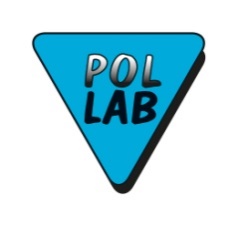 Dokumentowanie systemu zarządzania oraz funkcjonowania laboratorium na podstawie normy PN-EN ISO/IEC 17025:2018-02Cel szkolenia – Przygotowanie uczestników do dokumentowania systemu zarządzania oraz funkcjonowania laboratorium według normy PN-EN ISO/IEC 17025:2018-02.Zagadnienia omawiane na szkoleniu – Zasadnicze zmiany w normie 17025. Porównanie elementów wymagających zmiany w dokumentacji systemu zarządzania w odniesieniu do normy PN-EN ISO/IEC 17025:2005. Nowy układ normy i jego wpływ na dokumentację laboratorium. Dokumentowanie funkcjonowania laboratorium - bazowanie na wynikach. Tworzenie dokumentacji wyłącznie dla laboratorium (tylko wg 17025), albo w powiązaniu z systemem zarządzania opartym na normie ISO 9001. Zarządzanie ryzykiem (ćwiczenia).Przedyskutowanie z uczestnikami możliwych rozwiązań dotyczących nowych elementów zawartych w PN-EN ISO/IEC 17025:2018-02.Do kogo jest adresowane szkolenie – do osób pracujących w laboratoriach, a w szczególności do osób pracujących w laboratoriach posiadających akredytację. W szkoleniu mogą także wziąć udział osoby, które przygotowują się do akredytacji i chciałyby uzyskać akredytację w odniesieniu do znowelizowanej normy PN-EN ISO/IEC 17025:2018-02.Forma szkolenia – Wykłady, ćwiczenia, dyskusjaWykładowca – Ryszard MalesaCzas trwania - 2 dni (1. dzień 9 godz.: 9:00 – 18:00; 2. dzień 7 godz.: 8:00 – 15:00) Szkolenie Klubu POLLAB
Dzień I  - czas trwania: 9.00-18.00 ( 9 godzin)9:00 – 9:15 – rejestracja9:15 -10:45 zajęcia10:45 – 11:00 przerwa11:00 – 12:30 zajęcia12:30 – 13:15 lunch13:15 – 14:45 zajęcia14:45 – 15:00 przerwa15:00 – 16:30 zajęcia16:30 – 16:45 przerwa16:45 – 18:00 zajęcia 18:00 kolacjaDzień II czas trwania 8.00-15.00 (7 godzin)8:00 – 9:30 – zajęcia9:30 -9:45 przerwa9:45 – 11:15 zajęcia11:15 -11:30 przerwa11:30 – 13:00 zajęcia13:00 – 13:45 lunch13:45 – 15:00 zajęcia15:00 – zakończenieProgram obejmuje następujące zagadnienia:WykładZawartość normy PN-EN ISO/IEC 17025:2018-02. Zasadnicze zmiany w stosunku do PN-EN ISO/IEC 17025:2005. Nowe terminy i definicje, bezstronność i poufność.Wymagania dotyczące organizacji i struktury laboratorium. Odpowiedzialność, upoważnienia i relacje personelu. Wymagania dotyczące zasobów. Spójność pomiarowa.Podejście procesowe. Doskonalenie. Zasada PDCA jako proces. Dokumentowanie realizacji procesu zasadniczego w laboratorium. Ocena niepewności pomiaru i zasada podejmowania decyzji. Potwierdzenie ważności wyników.Skargi. Prace niezgodne z wymaganiami. Niezgodności i działania korygujące.Wymagania dotyczące zarządzania - opcja A i B. Dokumentowanie systemu zarządzania i funkcjonowania laboratorium po wdrożeniu znowelizowanej normy. Audit wewnętrzny. Przegląd zarządzania. Ryzyka i szanse w laboratorium.Ćwiczenia Wymagane dokumenty i zapisy według normy PN-EN ISO/IEC 17025:2018-02 w zakresie punktów 4-8, w tym zarządzanie ryzykiem.